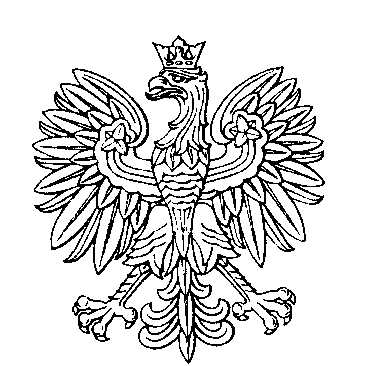 OBWODOWA KOMISJA WYBORCZA NR 1w gminie PrzytykOBWODOWA KOMISJA WYBORCZA NR 2w gminie PrzytykOBWODOWA KOMISJA WYBORCZA NR 3w gminie PrzytykOBWODOWA KOMISJA WYBORCZA NR 4w gminie PrzytykOBWODOWA KOMISJA WYBORCZA NR 5w gminie PrzytykOBWODOWA KOMISJA WYBORCZA NR 6w gminie PrzytykSKŁAD KOMISJI:Przewodniczący	Teresa GawinZastępca Przewodniczącego	Aleksandra KowalskaCZŁONKOWIE:SKŁAD KOMISJI:Przewodniczący	Monika SkwarekZastępca Przewodniczącego	Paulina Kowalska-NowakCZŁONKOWIE:SKŁAD KOMISJI:Przewodniczący	Oskar Jędrzej JopekZastępca Przewodniczącego	Agata TraczykCZŁONKOWIE:SKŁAD KOMISJI:Przewodniczący	Dorota BudzikZastępca Przewodniczącego	Weronika Wiktoria WiechećCZŁONKOWIE:SKŁAD KOMISJI:Przewodniczący	Magdalena KolbusZastępca Przewodniczącego	Sławomir Marian RogulskiCZŁONKOWIE:SKŁAD KOMISJI:Przewodniczący	Justyna WiechećZastępca Przewodniczącego	Agnieszka Wikalińska-DudzikCZŁONKOWIE: